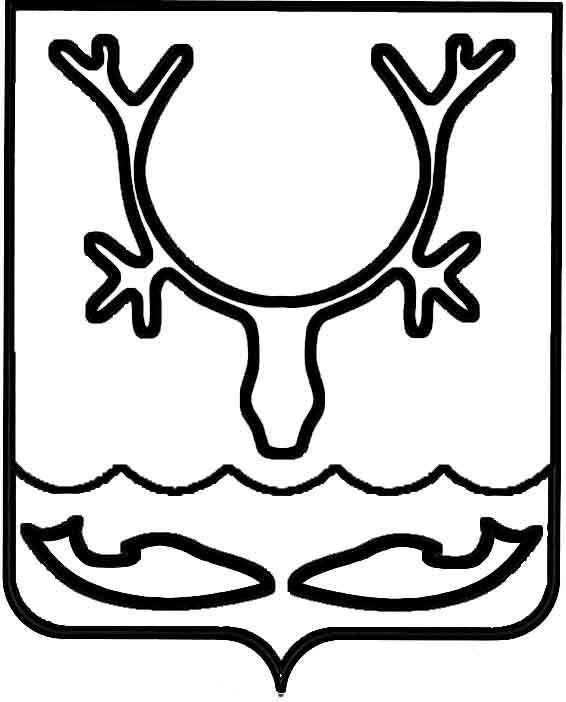 Администрация МО "Городской округ "Город Нарьян-Мар"ПОСТАНОВЛЕНИЕот “____” __________________ № ____________		г. Нарьян-МарАдминистрация муниципального образования "Городской округ "Город Нарьян-Мар"П О С Т А Н О В Л Я Е Т:Внести в Положение о порядке предоставления однократной единовременной компенсационной выплаты на капитальный ремонт индивидуального жилого дома, утвержденное постановлением Администрации муниципального образования "Городской округ "Город Нарьян-Мар" от 30.10.2014 № 2653 "Об утверждении Положения о порядке предоставления однократной единовременной компенсационной выплаты на капитальный ремонт индивидуального жилого дома" (с изменениями, внесенными постановлением Администрации муниципального образования "Городской округ "Город Нарьян-Мар" от 24.11.2014 № 2866), изменение, изложив абзац третий в пункте 6                          в следующей редакции:"Компенсации подлежат расходы на материалы, приобретенные                           для проведения капитального ремонта жилого помещения, а также расходы                    на проведение работ по капитальному ремонту жилого помещения в соответствии                   с разделом 5 Положения об организации и проведении реконструкции, ремонта и технического обслуживания жилых зданий, объектов коммунального и социально-культурного назначения (ВСН 58-88 (р)), утвержденного Приказом Госкомархитектуры от 23.11.1988 № 312 "Об утверждении ведомственных строительных норм Госкомархитектуры "Положение об организации и проведении реконструкции, ремонта и технического обслуживания жилых зданий, объектов коммунального и социально-культурного назначения".Настоящее постановление вступает в силу с момента его принятия, подлежит опубликованию в официальном бюллетене городского округа "Город Нарьян-Мар" "Наш город", размещению на официальном сайте МО "Городской округ "Город Нарьян-Мар" и распространяется на правоотношения, возникшие                с 30 октября 2014 года.3112.20143477О внесении изменений в Положение                 о порядке предоставления однократной единовременной компенсационной выплаты на капитальный ремонт индивидуального жилого домаГлава МО "Городской округ "Город Нарьян-Мар" Т.В.Федорова